Maths.Hello New Prospect Math’ mateers.The Maths Department is really excited to be working with you this coming September. So in the mean time have a go at these.Mixed Operations Riddle.All you have to do is answer the questions above and then solve the riddle below by using their answers.Are Monsters good at Maths ?Place Value.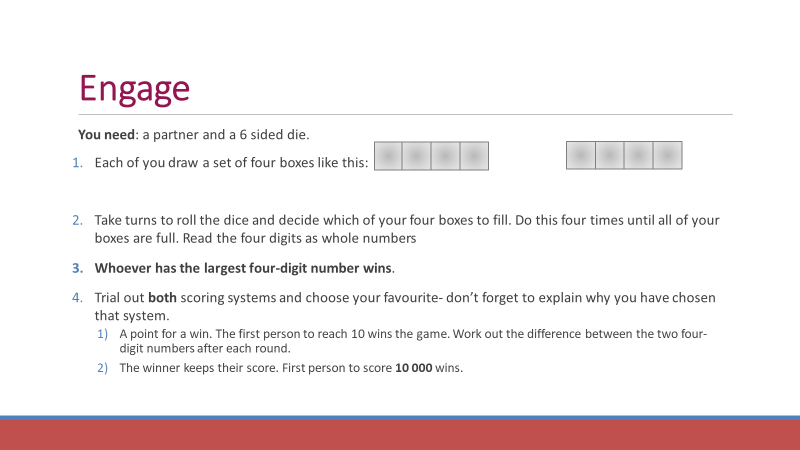 Consecutive Numbers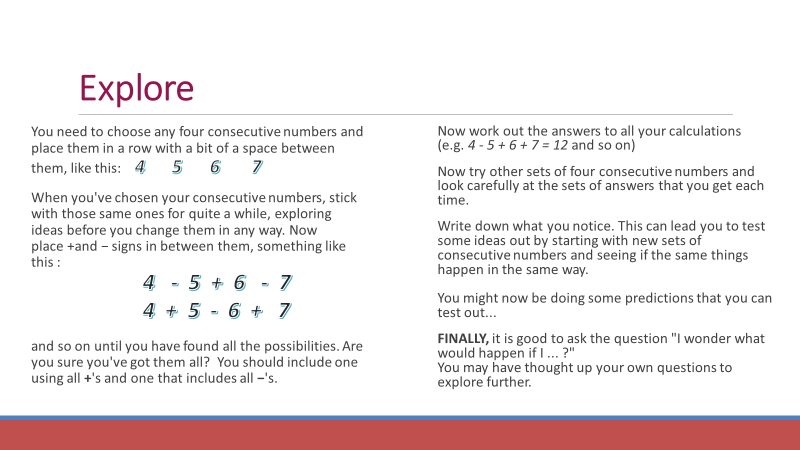  Consecutive numbers are numbers that follow each other like 1, 2, 3 , 4, or -4 , -3, -2 , -1 , 0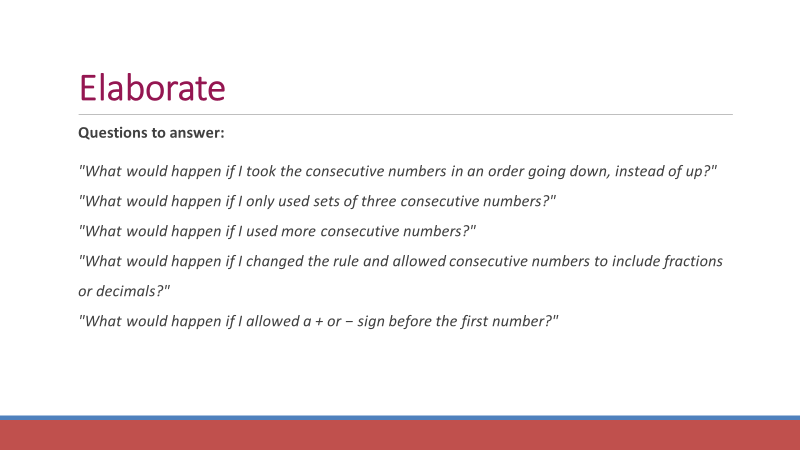 Negative Numbers.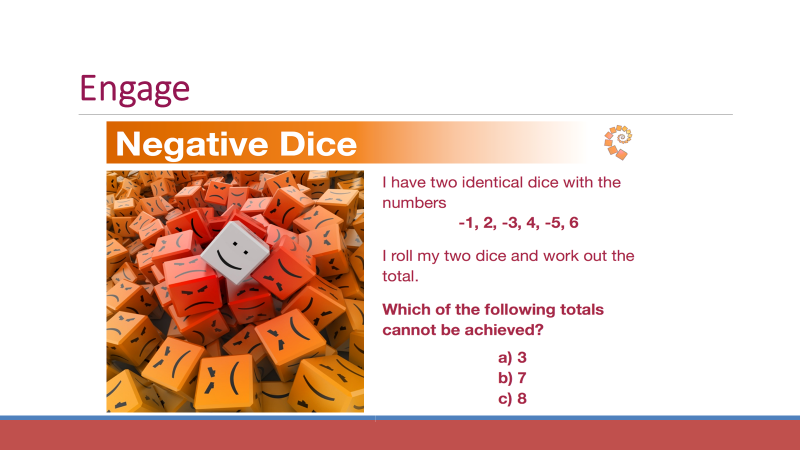 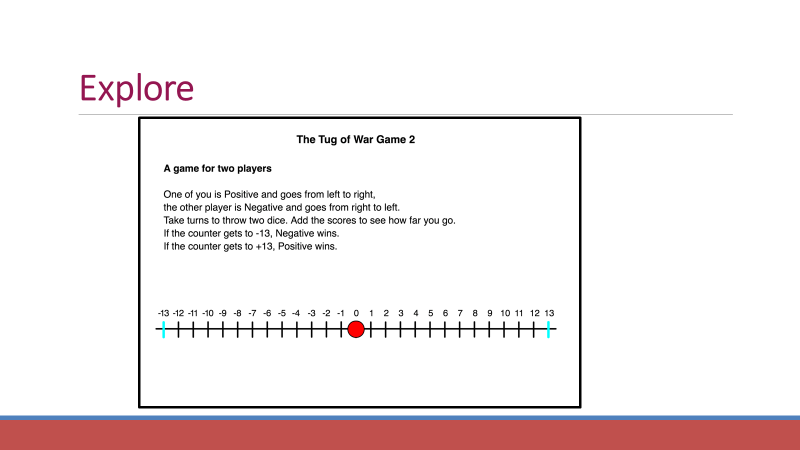 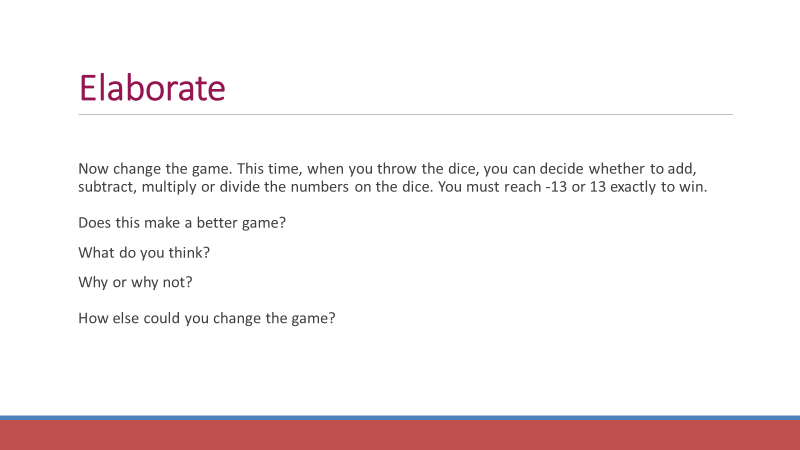 Add and Subtract.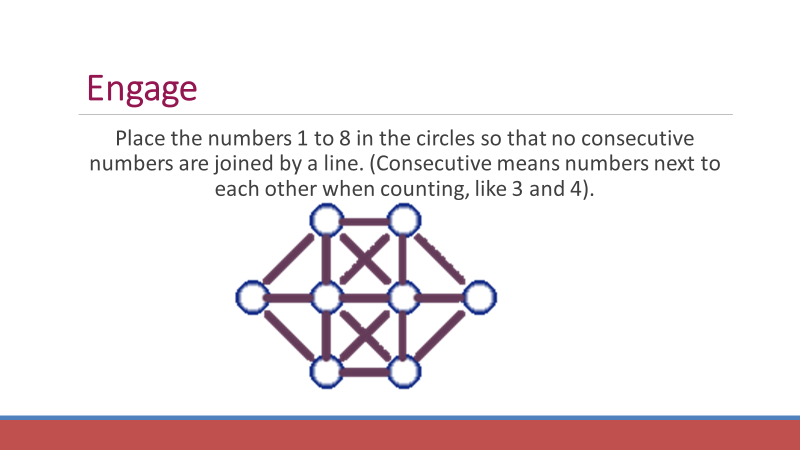 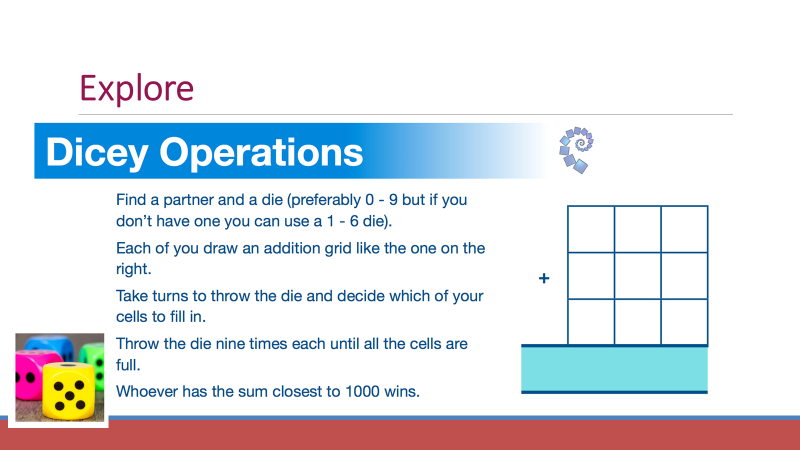 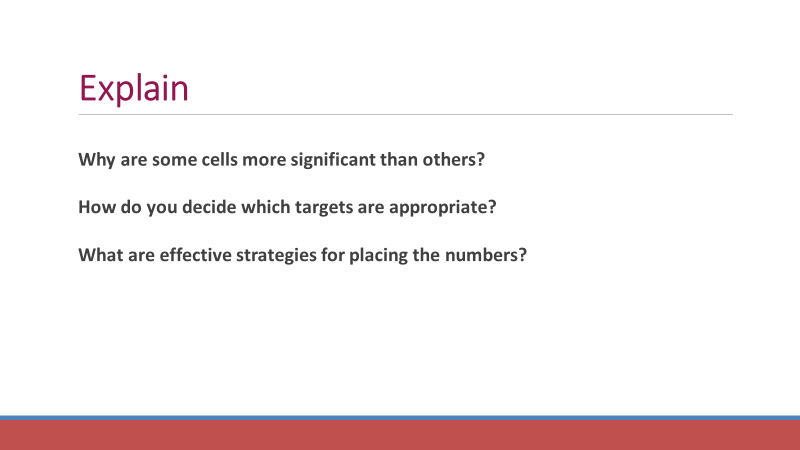 Now complete the code on the next page and then work out the message.Then email pvacyash@prospect.reading.sch.uk when you are finished !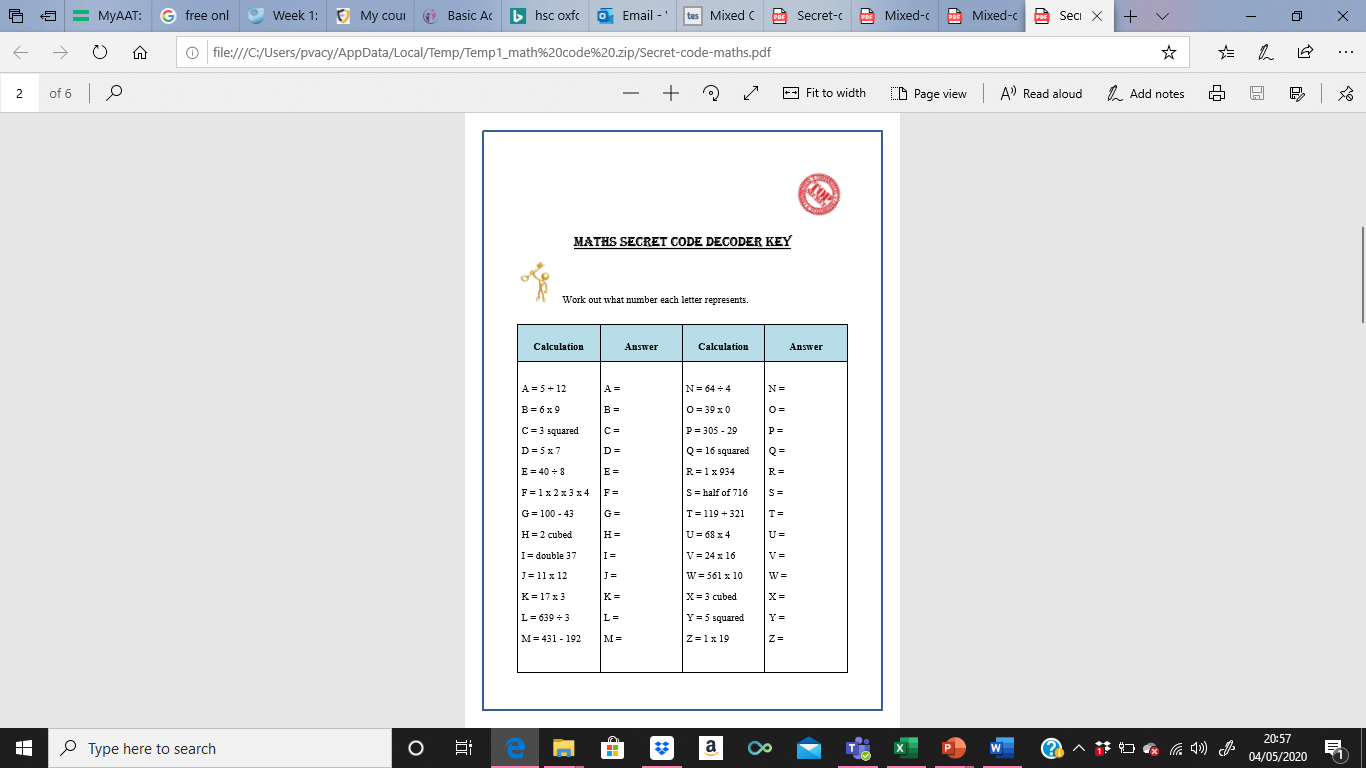 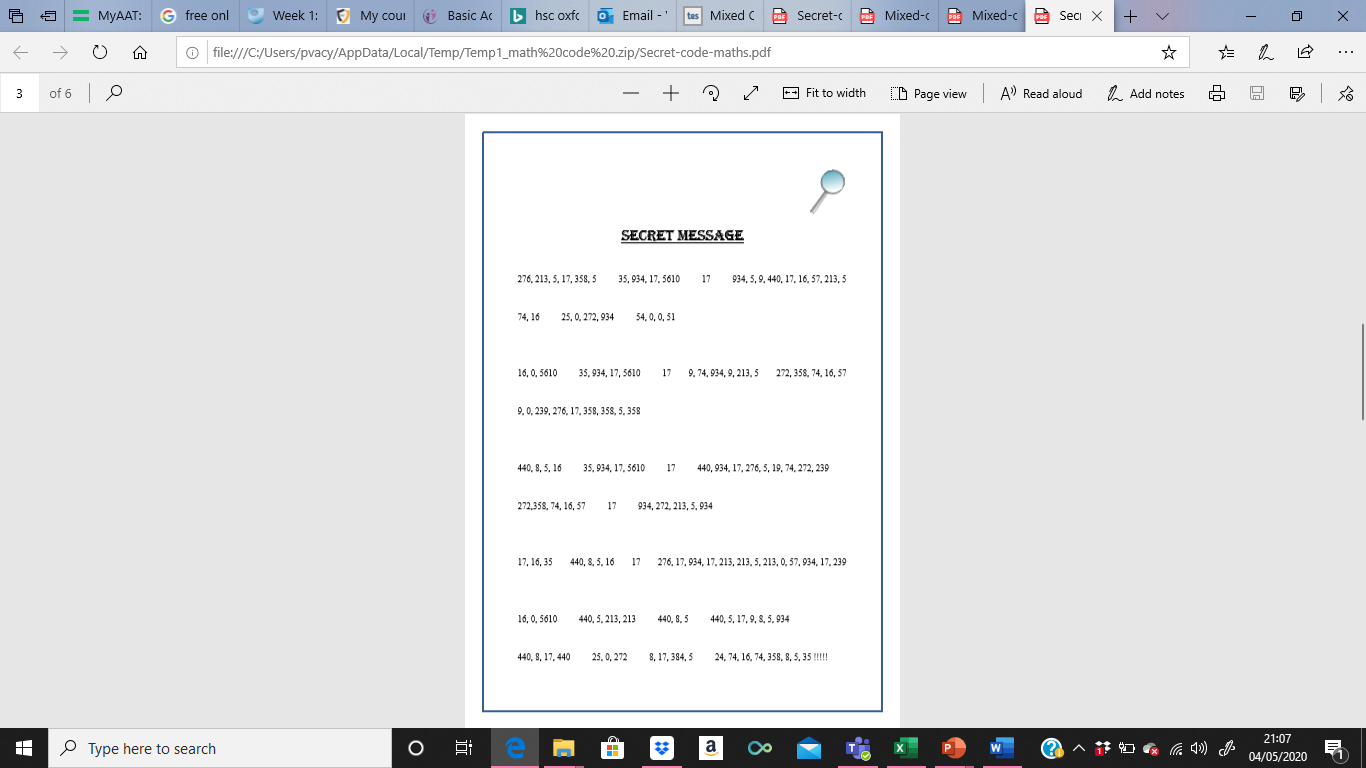 A40/8B23+18C3x12D5x12E87-14F16/4G5x9H8x6I32-15J7x8K41-13L4x7M22/11N36+25O50-13P48/4Q32/4R22+58S2x9T42/6U45/5V32-16X36-15Y7x9Z12x661377961287318186377936379617End